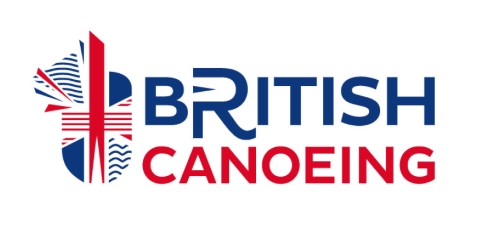 TAUNTON CANOE CLUBHEALTH AND SAFETY POLICY STATEMENT:Taunton Canoe Club is strongly committed to encouraging our members to take part, but the health, well-being and safety of each individual is always our paramount concern.  We recommend levels of training dependent on age and ability, and expect our junior athletes to participate within these boundaries.HEALTH AND SAFETY POLICY:To support our Health and Safety policy statement we are committed to the following duties:Undertake regular, recorded risk assessment of the club premises and all activities undertaken by the club.Create a safe environment by putting health and safety measures in place as identified by the assessment.Ensure that all members are given the appropriate level of training and competition according to their individual ability, age, maturity and development.Ensure that all members are aware of, understand and follow the club’s health and safety policy.Appoint a competent club member to assist with health and safety responsibilities.Appoint a competent club member to lead COVID measures.Ensure that normal operating procedures and emergency operating procedures are in place and known by all members.Ensure club has accessible first aid facilities and emergency telephone.Ensure names of first aiders are prominently displayed.Report any injuries or accidents sustained during any club activity or whilst on the club premises.Ensure that the implementation of the policy is reviewed regularly and monitored for effectiveness.AS A CLUB MEMBER YOU HAVE A DUTY TO:Take reasonable care for your own health and safety and that of others who may be affected by what you do or not do.Co-operate with the club on health and safety issues.Follow all the club COVID procedures.Correctly use all equipment provided by the club.Not interfere with or misuse anything provided for your health, safety or welfare.CLUB HEALTH AND SAFETY OFFICER: 		Robin HarrisFIRST AID:		Location of first aid facilities: 				First aid box hangs on the wall in the kitchen area.		Location of telephone: 		Upstairs, on the wall between the blackboard and kitchen areaQUALIFIED FIRST AIDERS:		Robin Harris.	(exp 11/2020)Leonie Merrifield (2 day)	(exp 10/2023)Clive Merrifield (1 day)	 (exp 11/2023)Steve Webber (1 day)	 (exp 11/2023)Martin Elston (1 day)	(exp 11/2023)Ian Sedgbeer	 (exp 10/2022)Harvey Merrifield (2 day)	 (exp 11/2023)Aimee Benson (1 day)	(exp 11/2023)Ben Shattock (2 day)	(exp 07/2021)Liz Murnaghan (2 day)	(exp 09/2022)Mark Keitch (1 day)	(exp 11/2023)Sam Stroud (1 day)	(exp 11/2023)Kevin Stroud (1 day)	(exp 11/2023)Simon Dawes (1 day)	(exp 11/2023)Mel downing (1 day)	(exp 11/2023)India Elston (1 day)	(exp 11/2023)Last Reviewed by the committee on 21.9.21